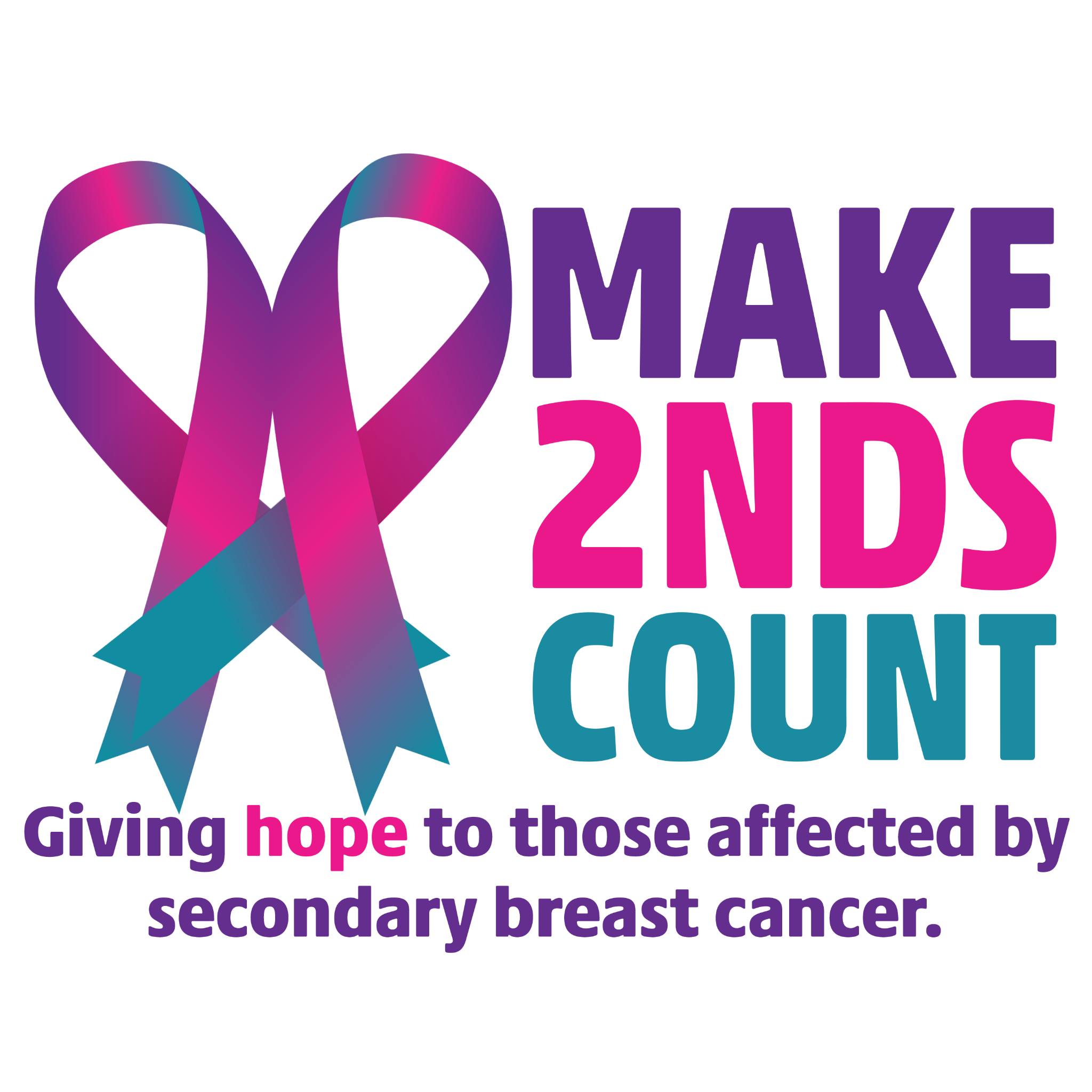 Grant Application Form 2023Our mission is to advance an increased quality of life for those affected by secondary breast cancer and we are uniquely placed to make this happen through our research, support and education programmes.In our 2023 funding call, we are inviting proposals for research projects which deliver tangible near-time benefit to people living with secondary breast cancer. Patient benefit is defined as a positive effect on or change to the care, services, treatment, mental wellbeing or quality of life of the secondary breast cancer community. Useful links:Application guidance is available herePlease take a moment to read our terms and conditionsTimeline:If you would like to discuss the scope of the funding call and any planned applications, please email research@make2ndscount.co.uk. GRANT APPLICATION FORM Applicant CVs must be provided. If there are more than 3 applicants, contact details and an explanation of roles and responsibilities can be attached as a separate page. [UPLOAD]Evidence of funding sources must be provided.  [UPLOAD]28 August 2023Launch of funding call30 October 2023Letter of intent deadline30 November 2023Deadline for full applicationsDecember 2023External reviewFebruary 2024Research Committee makes funding recommendationsMarch 2024Board of Trustees ratifies final funding decisionsApplicants are duly notified1  CONTACT INFORMATION1  CONTACT INFORMATIONPlease provide the host institution contact detailsPlease provide the host institution contact detailsHost institution name:Host institution name:Registered address:Town/ city:Street address:Postcode:Main contact in Research Support Office:Main contact in Research Support Office:Name:Email:Position:Telephone number:Lead applicant details:Lead applicant details:Name:Email:Position:Telephone number:Role in proposed research:Time commitment (%FTE):Co-applicant details:Co-applicant details:Name:Email:Position:Telephone number:Role in proposed research:Time commitment (%FTE):Co-applicant details:Co-applicant details:Name:Email:Position:Telephone number:Role in proposed research:Time commitment (%FTE):2  PROJECT DETAILS2  PROJECT DETAILSPlease provide details of your research proposalPlease provide details of your research proposalTitle of study/research project:Title of study/research project:Type of study/research project:Type of study/research project:Lay summary:200 words maximumLay summary:200 words maximumAims and objectives:500 words maximumAims and objectives:500 words maximumTimeline:Timeline:Proposed start date:Proposed end date:Timeframe of key milestones:Timeframe of key milestones:Research progress:Research progress:How does the proposed research continue or contribute to a larger body of work?500 words maximumHow does the proposed research continue or contribute to a larger body of work?500 words maximumDescribe how the proposed research complements the aims of Make 2nds Count:200 words maximumDescribe how the proposed research complements the aims of Make 2nds Count:200 words maximumDescribe the methodology of the proposed study/research project:300 words maximumDescribe the methodology of the proposed study/research project:300 words maximumCollaborators:Collaborators:Detail the individuals who will be primarily involved in this work, including name, position, host institution and role in proposed research:Please note: each research proposal must include a patient advocateDetail the individuals who will be primarily involved in this work, including name, position, host institution and role in proposed research:Please note: each research proposal must include a patient advocateResearch impact:Research impact:Describe the anticipated impact and outputs of the proposed research:300 words maximumDescribe the anticipated impact and outputs of the proposed research:300 words maximumOutline plans for patient and public involvement in this work:300 words maximumOutline plans for patient and public involvement in this work:300 words maximumFunding:Funding:Estimated research costs:Amount requested from Make 2nds Count: Breakdown of costings:Please note: costings will be thoroughly interrogated during the application process and you may be asked to provide further details.Breakdown of costings:Please note: costings will be thoroughly interrogated during the application process and you may be asked to provide further details.Do you have other sources of funding confirmed? Please provide details:Do you have other sources of funding confirmed? Please provide details:3  DECLARATION3  DECLARATION3  DECLARATION3  DECLARATION3  DECLARATION3  DECLARATIONPlease consider the following fields carefullyPlease consider the following fields carefullyPlease consider the following fields carefullyPlease consider the following fields carefullyPlease consider the following fields carefullyPlease consider the following fields carefullyConflicts of interest:Conflicts of interest:Conflicts of interest:Conflicts of interest:Conflicts of interest:Conflicts of interest:Please declare any conflicts or potential conflicts of interest that you or your co-applicants may have in seeking funding from Make 2nds Count and undertaking this research:Please declare any conflicts or potential conflicts of interest that you or your co-applicants may have in seeking funding from Make 2nds Count and undertaking this research:Please declare any conflicts or potential conflicts of interest that you or your co-applicants may have in seeking funding from Make 2nds Count and undertaking this research:Please declare any conflicts or potential conflicts of interest that you or your co-applicants may have in seeking funding from Make 2nds Count and undertaking this research:Please declare any conflicts or potential conflicts of interest that you or your co-applicants may have in seeking funding from Make 2nds Count and undertaking this research:Please declare any conflicts or potential conflicts of interest that you or your co-applicants may have in seeking funding from Make 2nds Count and undertaking this research:I have sought the necessary legal and/or ethical approvals for the proposed work:I have sought the necessary legal and/or ethical approvals for the proposed work:I have sought the necessary legal and/or ethical approvals for the proposed work:I have sought the necessary legal and/or ethical approvals for the proposed work:I have sought the necessary legal and/or ethical approvals for the proposed work:I have sought the necessary legal and/or ethical approvals for the proposed work:YesNoNot applicableProvide further details:Provide further details:Provide further details:I have reviewed the application guidelines and terms and conditions:I have reviewed the application guidelines and terms and conditions:I have reviewed the application guidelines and terms and conditions:I have reviewed the application guidelines and terms and conditions:YesI will be actively engaged in the management and dissemination of the proposed research:I will be actively engaged in the management and dissemination of the proposed research:I will be actively engaged in the management and dissemination of the proposed research:I will be actively engaged in the management and dissemination of the proposed research:YesI confirm that all co-applicants and collaborators agreed to their involvement in the proposed research:I confirm that all co-applicants and collaborators agreed to their involvement in the proposed research:I confirm that all co-applicants and collaborators agreed to their involvement in the proposed research:I confirm that all co-applicants and collaborators agreed to their involvement in the proposed research:Yes4  FURTHER INFORMATION4  FURTHER INFORMATION4  FURTHER INFORMATION4  FURTHER INFORMATION4  FURTHER INFORMATION4  FURTHER INFORMATIONProvide any further information that may be relevant to this application:Provide any further information that may be relevant to this application:Provide any further information that may be relevant to this application:Provide any further information that may be relevant to this application:Provide any further information that may be relevant to this application:Provide any further information that may be relevant to this application:Uploads:Uploads:Uploads:Uploads:Uploads:Uploads:Additional supporting documentation can be uploaded such as a patient advocate supporting statement, illustration of study design or literature reviewAdditional supporting documentation can be uploaded such as a patient advocate supporting statement, illustration of study design or literature reviewAdditional supporting documentation can be uploaded such as a patient advocate supporting statement, illustration of study design or literature reviewAdditional supporting documentation can be uploaded such as a patient advocate supporting statement, illustration of study design or literature reviewAdditional supporting documentation can be uploaded such as a patient advocate supporting statement, illustration of study design or literature review[UPLOAD]